Пасха может стать очень ярким и интересным праздником для детей. Ведь детишки всегда с удовольствием помогают маме украшать белой глазурью и цветным сахаром пасхальные куличи, окрашивать яйца в разные цвета или лепить на них нарядные  наклейки. С детьми можно подготовить к Пасхе открытки для родственников, раскрасить вручную яйца и оформить к празднику дом. Но ребенку нужно обязательно рассказать о Пасхе, о ее традициях и истории, о Великом Посте понятными для малыша словами. Пока вы красите яйца или раскрашиваете самодельную открытку, расскажите ребенку, зачем это все делается. Когда-то очень давно Бог послал на землю своего сына Иисуса, который вырос среди людей и потом победил Смерть и воскрес из мертвых. Он мог выбрать и не умирать, но он предпочел смерть, чтобы помочь людям избавиться от своих грехов. Иисус умер в пятницу, его распяли на кресте, а в воскресенье произошло сильное землетрясение, и Иисус встал и вышел из своей усыпальницы.  Иисус очень хороший, он очень сильно любил всех людей, и учил их, что в сердце должна всегда жить любовь ко всем людям. И свой поступок он совершил из очень большой Любви ко всем живым существам. 
С тех пор на Пасху люди красят яйца и пекут особый пасхальный хлеб: это символы нового рождения и вечной жизни. 
В день Пасхи  звонили в церквях колокола, звонили по-особому, торжественно. Этот звон зовется Пасхальный благовест.Колокол дремавшийРазбудил поля.Улыбнулась солнцуСонная земля.Понеслись ударыК синим  небесам,Звонко раздаетсяГолос по лесамСкрылась за рекоюБелая луна,Звонко побежалаРезвая волнаТихая долинаОтгоняет сонГде-то за дорогойЗамирает звон.Пасха – самый большой и светлый праздник христианской церкви. К Пасхе люди готовились очень долго, и эта подготовка называется Великий Пост (7 недель), в эти дни нельзя кушать мясо, молоко, яйца. Но и еще в это время каждый человек должен серьезно задуматься о себе, о своих поступках – хороших и плохих, о своих делах – добрых и не очень, он должен понять, что он сделал плохого, и исправить это.  Христос Воскрес! Наступает праздник Пасхи. Церковь называет Пасху Праздником праздников. Когда-то очень давно Бог прислал к нам на Землю Иисуса Христа, своего сына, чтобы он победил Зло, чтобы избавил всех людей от их первородного греха.К Пасхе относились благоговейно. Вся семья собиралась за общим столом, дарили друг другу подарки. А на столе обязательно были пасхальные куличи и яица.Празднование Пасхи длится сорок дней —столько дней Иисус приходил к своим ученикам после своего Воскресения. На сороковой день же день Иисус Христос вознесся к своему и нашему Отцу - Богу. Все сорок дней, а особенно активно в первую неделю Пасхи, было принято принимать гостей и ходить в гости, дарить куличи и крашенки. 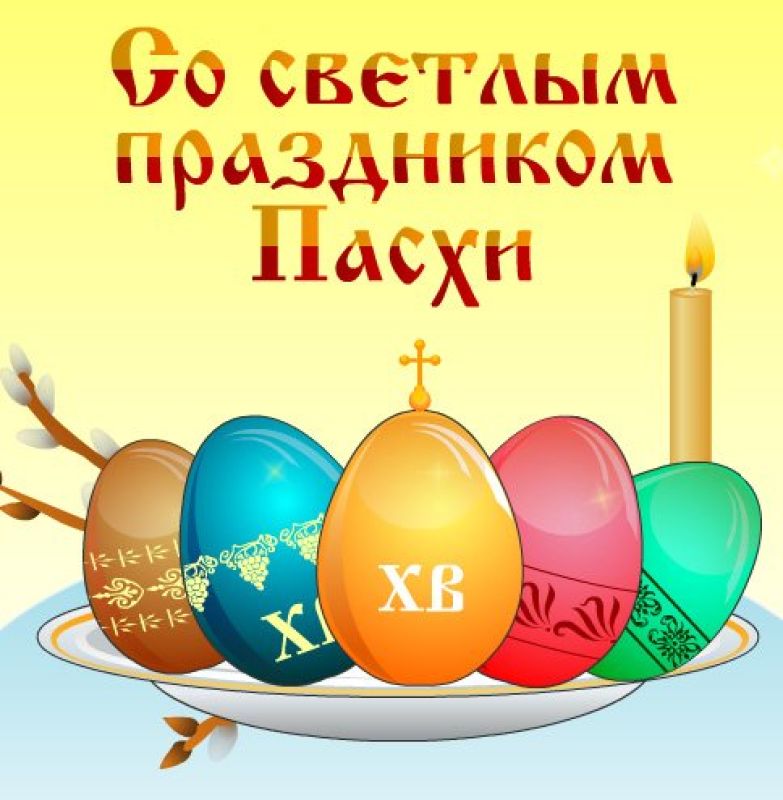 Распечатайте любой понравившийся ребёнку образец и по своему желанию пусть он раскрасит открытку к празднику. Если ребёнок захочет раскрасить несколько открыток не препятствуйте его желанию, пусть подготовит такой подарок для своих близких.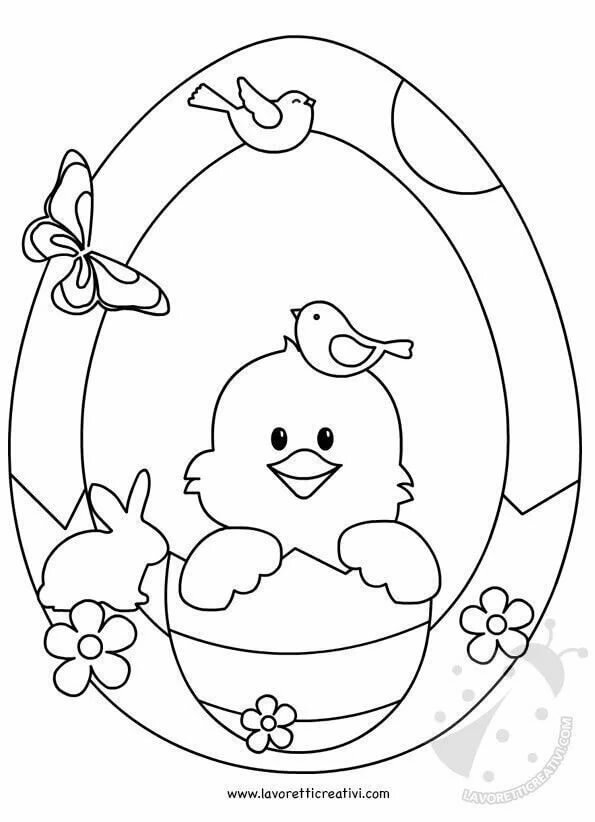 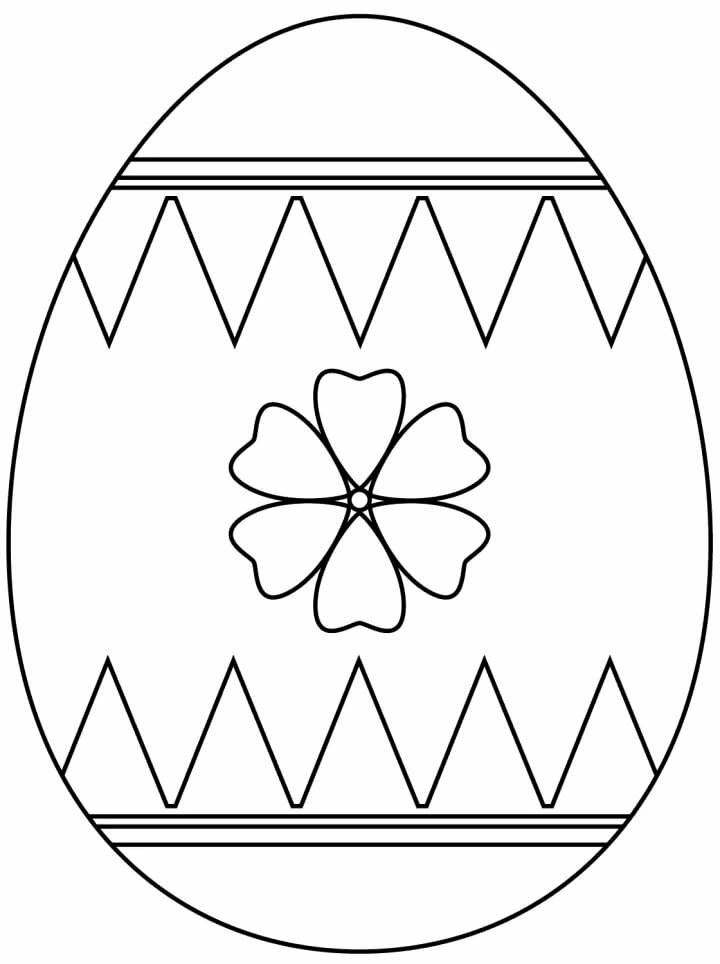 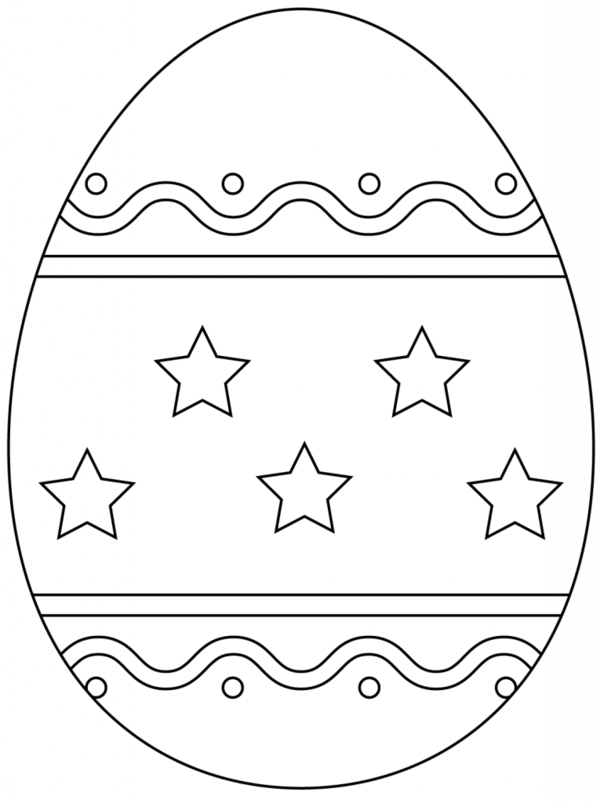 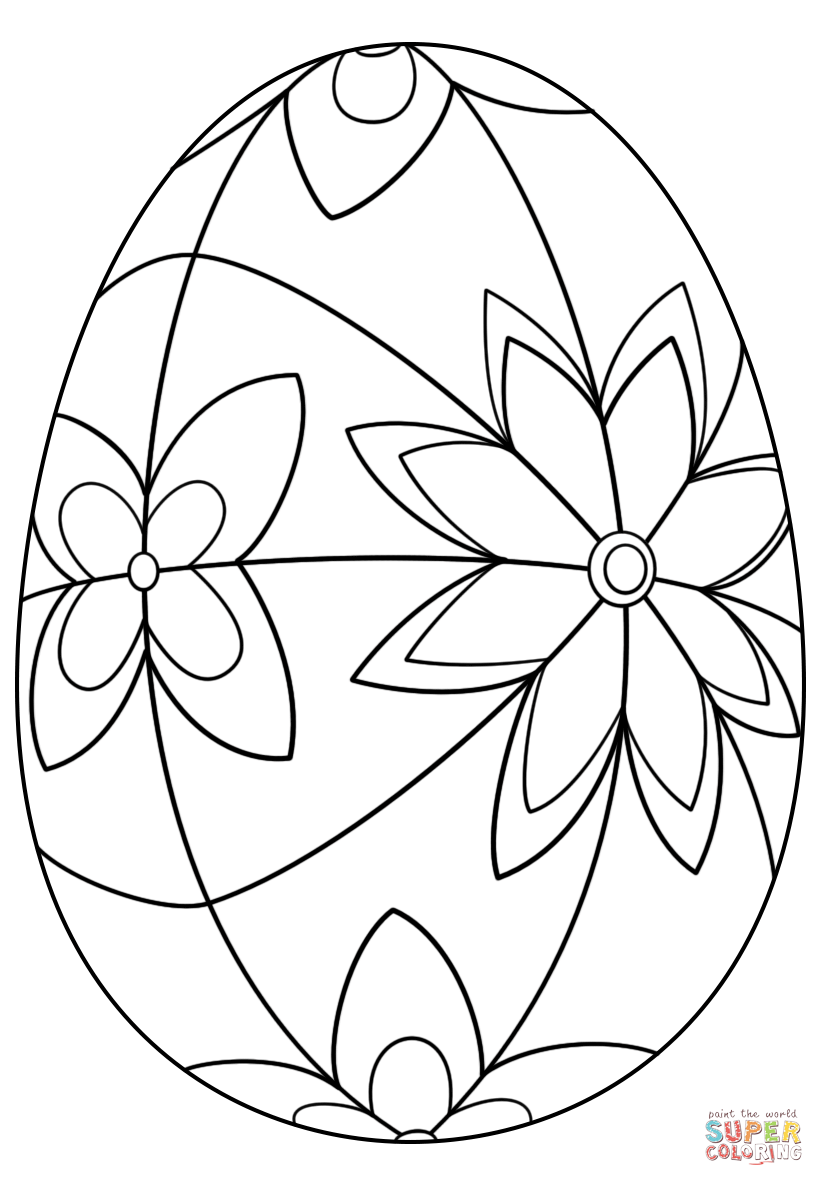 